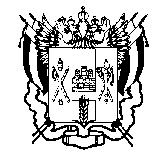 ПРАВИТЕЛЬСТВО  РОСТОВСКОЙ  ОБЛАСТИМИНИСТЕРСТВООБЩЕГО  И  ПРОФЕССИОНАЛЬНОГООБРАЗОВАНИЯРОСТОВСКОЙ ОБЛАСТИ(минобразование Ростовской области)пер. Доломановский, 31, г. Ростов-на-Дону, 344082тел.   (863) 240-34-97  факс (863) 267-86-44E-mail: min@rostobr.ruhttp://www.rostobr.ru от  __________________     №   24/4.1- ________         на № ________________  от  __________________Руководителям муниципальныхорганов, осуществляющихуправление в сфере образованияУважаемые руководители!Минобразование Ростовской области направляет письмо Минобрнауки России от 31.05.2017 № 08-1067 о размещении методических рекомендаций по пополнению фондов школьной библиотеки (далее – рекомендации) на сайте «Федеральный перечень учебников, рекомендованных к использованию при реализации программ общего образования».Рекомендации разработаны информационным центром «Библиотека имени К.Д. Ушинского» ФГБУ «Российская академия образования», Ассоциацией школьных библиотекарей русского мира (РШБА) и адресованы библиотечным специалистам общеобразовательных организаций Российской Федерации.  Минобразование Ростовской области просит данную информацию довести до сведения руководителей общеобразовательных организаций.Приложение: на 38 л. в 1 экз.    Заместитель министра – начальникуправления непрерывного образования  	                                             А.Е. ФатеевЕлена Александровна Дадаш(863)240 96 94